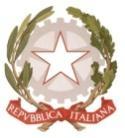 MINISTERO  DELL’ ISTRUZIONE, DELL’UNIVERSITA’, DELLA RICERCAUFFICIO SCOLASTICO REGIONALE PER IL LAZIOLICEO SCIENTIFICO STATALE“TALETE”Roma, 08/02/2021Ai Docenti Alle Studentesse e agli StudentiAi GenitoriAl personale  AtaSito web	CIRCOLARE n. 173Oggetto: Evento multimediale in diretta streaming, organizzato dalla Polizia Postale di Stato: 9 febbraio 2021, dalle 10:00 alle 12:00In occasione della celebrazione del Safer Internet Day, la giornata internazionale per la sicurezza in Rete (https://www.saferinternetday.org/), istituita e promossa dalla Commissione Europea, con l’intento di  stimolare sensibilità e riflessione tra i giovani sull’uso consapevole della rete e sul ruolo attivo di ciascuno nella realizzazione di internet quale luogo positivo e sicuro, avrà luogo l’evento multimediale in diretta  streaming, organizzato dalla Polizia Postale di Stato, il 9 febbraio 2021, dalle ore 10:00 alle ore 12:00. La celebrazione della giornata mondiale della sicurezza in rete assume in questo anno scolastico una valenza ancor più significativa per il mondo della scuola, dal momento che la gestione dell’emergenza pandemica ha avuto notevoli ripercussioni sulle abitudini degli adolescenti italiani e sull’approccio al mondo virtuale.Durante l’iniziativa, rivolta alle classi prime, seconde e terze del liceo, è previsto un dibattito con la  partecipazione del Capo della Polizia, Prefetto Franco Gabrielli, e la dott.ssa Giovanna Boda, Capo del  Dipartimento per le risorse umane, finanziarie e strumentali del Ministero dell’Istruzione, in cui verranno  proiettati due docu-film di storie vere di adolescenti; seguirà un confronto con i giovani, presenti alla  diretta. Per iscriversi a partecipare all’evento con la propria classe, i docenti possono compilare il form  presente sul sito www.cuoriconnessi.it alla pagina: https://www.cuoriconnessi.it/registra-la-tua-classe/  indicando il numero indicativo di studenti che prenderanno parte allo streaming.							La referente per il bullismo e il cyberbullismo							Prof.ssa Caterina Lucarini